一百一十三年度終南山淨律寺【精進佛七】啟事一、主旨：開顯智慧，增長福報，同生極樂，共證菩提。二、主七和尚：恭請  上積下因 和尚。三、佛七日期：民國一一三年二月二十三日(五)至三月一日(五)共七永日。三月二日下午三時繫念。四、參加對象：歡迎比丘法師、男居士及女居士參加。（亦可隨喜參加幾天，需事先報名）五、報名方式：(一)請詳填報名表，並寄回本寺(採用通信或親自報名方式)或網路報名。     (二)報名截止時間：民國一一三年二月十七日(六)。六、報到日期：民國一一三年二月二十三日(五)下午一點到四點報到。七、報到地點：男眾-淨律寺報到處，女眾-淨律寺女眾學苑(非第一天報到請直接到山上報到處報到)八、打七地點：淨律寺大雄寶殿九、參加須知：(一)參加者一律受持八關齋戒，報名即錄取，不另寄通知單。　   (二) 請自備口罩，有傳染性、身心疾病及感冒者，請勿參加。請勿攜帶貴重物品佩戴首飾上山。　　 (三) 請遵守道場規矩，無法遵守請勿報名。參加後若有擾眾屢勸不聽將予以遣單。　　 (四)若錄取後因事不克參加者，請於報到日前以電話通知本寺，免損福報。     (五) 報名隨喜者請於隨喜日早上七點到七點四十分報到。無法時間內報到請先告知。十、攜帶物品：健保IC卡、身分證、睡袋、襪子、盥洗用具、環保杯、口罩、換洗衣物（山上洗衣不便且早晚溫差大，請帶足夠之衣物）。十一、聯絡方式：(一)電話：男眾：049-2754356女眾：049-2750861　　　(二)地址：南投縣鹿谷鄉初鄉村中村巷27~2號　　　(三)時間：早上七點三十分至八點；中午十二點至十二點三十分；※本寺每月第一、三周星期六均有舉辦齋戒共修，清淨莊嚴，歡迎參加。（可至淨律寺網站查閱行事曆）113年度終南山淨律寺【精進佛七】報名表113年度終南山淨律寺【精進佛七】報名表姓    名性    別□男眾    □女眾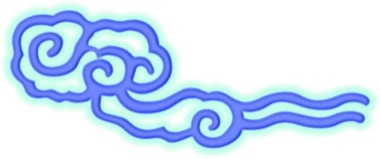 受戒種類□三皈    □五戒  □菩薩戒   □無受戒年份：民國       年修持法門□禪宗 □淨土宗 □密宗 □律宗  □無出生年次職業或專長□文書電腦□廚藝□水電□清潔掃除□駕駛□園藝□木工建築□其他_________________最高學歷電    話電子信箱 或LINE ID住    址參加日期□全程2/23-3/02隨喜參加日期□2/24□2/25□2/26□2/27□2/28□2/29□3/1 □3/2  (請勾選)願意發心兼護七□大寮 □行堂 □淨房清潔 □齋堂及洗碗□可接受其他出坡項目安排備    註□不方便坐蒲團，需要椅子  (請打勾) □怕風，不要電扇前□其他